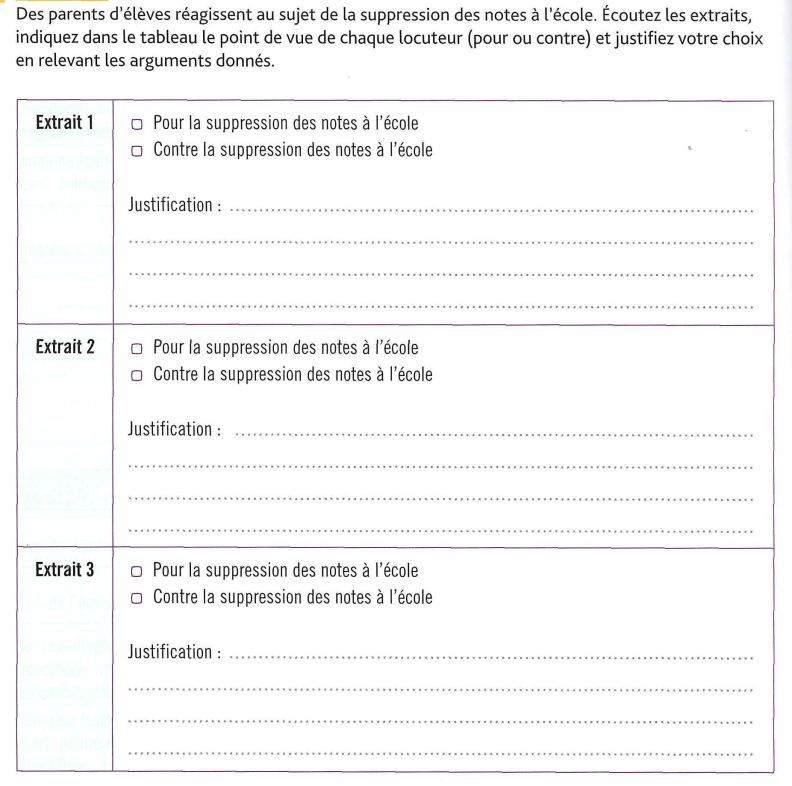 2. Ecoutez les extraits et cochez les cases du tableau : 3. Quels accents entendez-vous (attention, certains sont enregistrés deux fois) ?Belgique / Burkina Faso / Suisse / Haïti / Québec / Tunisie / Côte d’Ivoire4. Ecoutez ce court document traitant de l’obésité au Canada et relevez le processus argumentatif : constats, explications, commentaires, analyses, propositions… TonExtrait 1Extrait 2Extrait 3Extrait 4EngagéProvocateurIroniqueNeutre